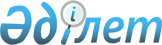 О переименовании улицыРешение акима Карауылкелдинского аульного округа Байганинского района Актюбинской области от 18 апреля 2011 года № 26. Зарегистрировано Управлением юстиции Байганинского района Актюбинской области 13 мая 2011 года № 3-4-116     Сноска. По всему тексту решения слово «аульного» заменено словом «сельского» решением акима Карауылкелдинского сельского округа Байганинского района Актюбинской области от 17.11.2014 № 159 (вводится в действие по истечении десяти календарных дней после дня его первого официального опубликования).



      В соответствии с пунктом 2 статьи 35 Закона Республики Казахстан от 23 января 2001 года № 148 "О местном государственном управлении и самоуправлении в Республике Казахстан", подпункта 4 статьи 14 "Об административно-территориальном устройстве Республики Казахстан" от 8 декабря 1993 года № 4200, протокол конференций граждан от 18 марта 2011 года аким Караулкельдинского сельского округа РЕШИЛ:

      1. 

Переименовать улицу Оңтүстік-1 именем Жумабая Ташенова, писателя, драматурга, имеющего свое место в казахской литературе, драматургии и кино.

      2. 

Осуществить нумерацию домов улицы в соответствии с генеральным планом села и положением, согласованно с районным отделом архитектуры, градостроительства и строительства, районным отделом культуры и развития языков.

      3. 

Настоящее решение вводится в действие по истечении десяти дней после его первого официального опубликования.

 

 
					© 2012. РГП на ПХВ «Институт законодательства и правовой информации Республики Казахстан» Министерства юстиции Республики Казахстан
				      Аким Караулкельдинского сельского округаБ.Елеусинов